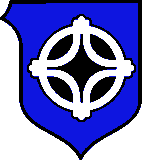 Dear Ambassador,In the evening of 9 March 1944 the Soviet Air Force threw over 3000 bombs to the living quarters of Tallinn. 20 000 people were left homeless, 554 Estonian citizens, 50 German soldiers and 121 prisoners-of-war were killed.The Estonian Heritage Society has since 1989 conducted memorial services in Siselinna Cemetery and Niguliste Church to honour the memory of the victims and help prevent terrorist regimes from any power in future.We kindly ask you and your staff to attend the commemoration services on Thursday, 9 March remembering the victims of the bombing of Tallinn, Tartu, Narva and other towns in February and March 1944 by the Soviet Air Force. 12.00	Memorial service in Siselinna Cemetery at the Monument dedicated to the victims of the bombing.
         18 – 19 Concert and memorial service in Niguliste Church.
Organist Tiit KiikTiit Kiik’s repertoire consists of mostly early music and Johann Sebastian Bach’s works, but also music throughout the organ music history. He is considered as distinguished interpreter of German, Belgium, Netherlands, Scandinavian and Estonian music. Tiit Kiik is well-known for performing a wide range of Estonian composers music
Choir HUIK!
HUIK! is a young coir who has established itself as one of the most promising young vocal music collectives in Estonia. The repertoire of HUIK! ranges from renaissance to contemporary, having received most acknowledgement for 20th and 21st century Estonian choral music.Uku Kert Paidra, student at Tallinna Reaalkool 
(Tallinn Secondary School of Sciences)Anniversary speechRev. Arho Tuhkru, Dean of the Cathedral of Virgin Mary of Tallinn19.15 The bells of Tallinn churches toll and candles are lit in Harju Street.Estonian Heritage Societyinfo@muinsuskaitse.ee 
Tel. 6412 522